REPUBLIQUE FRANCAISE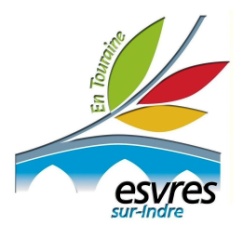 LIBERTE – EGALITE – FRATERNITEde-240518-L’an deux mille dix-huit, le vingt-quatre mai à vingt heures trente minutes, le Conseil Municipal de la commune d’ESVRES SUR INDRE légalement convoqué, s’est réuni en session ordinaire, à la Mairie – salle du conseil municipal, sous la présidence de Monsieur Jean-Christophe GASSOT, Maire, Date de convocation du Conseil Municipal : le 17 mai 2018Nombre de conseillers en exercice	27
Nombre de conseillers présents	17
Nombre de conseillers votants	23Etaient présents :M. Jean-Christophe GASSOT, Maire,Mme Josiane LE BRONEC, M. Patrice GARNIER, Mme Sylvie QUENEAU, M. Eric DELHOMMAIS, Mme Nathalie BERTON, M. Jean-Pierre PAUL, M. André DESPLAT, Adjoints,M. Michel TURCO, M. André COSSÉ, Mme Stéphanie MANCHON, Mme Delphine COSSON, M. Jean-Charles GARREAU, Mme Edith MARCILLAC, Mme Virginie GATIEN, M. Michel HENTRY, Mme Marie-Hélène ETIENNE, Conseillers Municipaux,formant la majorité des membres en exercice.Etaient absents :M. Pierre-Antoine BOURREAU, M. Gilles-André JEANSON, M. Jean-Claude DENIS, M. Hervé GROSSIN, M. Pascal SIMON, Mme Vanessa VERMEERSCH, Mme Elisabeth GOUILLER, Mme Valérie BOUTON, M. Francis COUSTEAU, Mme Nathalie CARDIN.Ont donné pouvoir :Secrétaire de séance : Madame Edith MARCILLACA la demande de Monsieur le Maire, au début de la séance, le Conseil Municipal a accepté à l’unanimité l’inscription du sujet suivant à l’ordre du jour :INSTITUTIONS ET VIE POLITIQUERèglement Général sur la Protection des Données (RGPD) : Désignation du Délégué à la Protection des DonnéesPREAMBULE Le procès-verbal de la séance du 05 avril 2018 est adopté à l’unanimité.Décisions du maire prises en application de l’article L 2122-22 du Code Général des Collectivités Territoriales du 24 mars au 30 avril 2018 : Le Conseil Municipal prend acte de ces décisions qui n’appellent aucune remarque particulière de la part de l’Assemblée.INSTITUTIONS ET VIE POLITIQUEApprobation du rapport de la Commission Locale d’Evaluation des Charges Transférées (CLECT) du 3 avril 2018 relatif au transfert de la compétence « Transports scolaires » : Après en avoir délibéré, le Conseil Municipal à l’unanimité :APPROUVE le rapport définitif de la Commission d’Evaluation des Charges Transférées du
 3 avril 2018 relatif au transfert de la compétence « Transports scolaires ».AUTORISE Monsieur le Maire, à signer les documents se rapportant à la présente délibération. FINANCES LOCALESVie associative, Sports, Culture : subventions aux associations : Vu l'avis de la commission Vie associative, Sports, Culture du 28 mars 2018,Monsieur le Maire propose à l'assemblée de voter les subventions, conformément à l'exposé de Madame Sylvie QUENEAU, Adjointe Déléguée au monde associatif,Après en avoir délibéré, le Conseil Municipal, VOTE les subventions de fonctionnement suivantes :ASSOCIATIONS D'ESVRES-SUR-INDREA l'unanimité une subvention de fonctionnement de 2 000 € à l'Association pour la Sauvegarde du Patrimoine Esvrien.A l'unanimité une subvention de fonctionnement de 300 € au Club d’Escalade d’Esvres.A l'unanimité une subvention de fonctionnement de 1 500 € au Tennis Club d’Esvres.VOTE la subvention exceptionnelle de fonctionnement suivante :ASSOCIATIONS D'ESVRES-SUR-INDREA l'unanimité une subvention exceptionnelle de fonctionnement de 1 600 € à Esvres Volley-Ball.Les crédits pour les subventions de fonctionnement et subventions exceptionnelles de fonctionnement sont inscrits à l’article 6574 fonction 025.Participation à l’école privée Sainte-Thérèse : Le Conseil Municipal, après en avoir délibéré, à l’unanimité DECIDE de verser à l’école Sainte-Thérèse la somme correspondant au coût par élève domicilié à Esvres suivant :Elève de primaire : 469€Elève de maternelle : 727€Restauration Scolaire : Tarifs : Après en avoir délibéré, le Conseil Municipal, à l'unanimité :Vu l’avis favorable de la commission des affaires scolaires du 25 avril 2018,Vu la proposition formulée par Madame LE BRONEC, Adjointe,FIXE, comme suit, à compter de la rentrée scolaire 2018/2019, les tarifs de la restauration scolaire:DOMAINE ET PATRIMOINEConvention amiable d’implantation de réseau de distribution publique d’énergie électrique  (SIEIL) – « Le Croule » pour le renforcement du réseau et la pose d’un poste de transformation : Le Conseil Municipal, après en avoir délibéré, à l’unanimité : AUTORISE la constitution, au profit du Syndicat intercommunal d’énergie d’Indre-et-Loire, dont le siège social est situé à TOURS (37013), 12-14 rue Blaise Pascal, BP 1314 et représenté par M. Jean-Luc DUPONT, Président, d'une convention amiable d’implantation de réseau de distribution publique d’énergie électrique sur la parcelle ZK n°201 et les chemins ruraux n°4 et 22 :Pour la pose de câbles réseau de :0.70m de long, à une profondeur de 0.65 m sous la parcelle ZK n°2011.40m de long, à une profondeur de 0.65m sous la parcelle ZK n°20125.50m de long, à une profondeur de 0.65m sous le chemin rural n°416.00m de long, à une profondeur de 0.65m sous le chemin rural n°428.00m de long, à une profondeur de 0.65m sous le chemin rural n°22Pour la pose de deux coffrets de type socle S20 double en saillie et en clôture.pour l’installation d’un poste de transformation au sol simplifié de type A sur une surface de terrain de 18m² mise à disposition avec ceinture équipotentielle en m². Les dimensions du poste hors sol sans son trottoir sont en mètre de 1.40 x 1.97 x 1.40.pour l’enlèvement et le dessouchage de toute plantation et arbres se trouvant à proximité de l’emplacement des canalisations souterraines, qui gênent leur pose ou pourraient par leur croissance occasionner des avaries aux ouvrages.AUTORISE Monsieur le Maire à signer la convention et tout acte résultant de cette convention. FONCTION PUBLIQUERessources Humaines : Modification du tableau des effectifs – Création de postes : Le Conseil Municipal, après en avoir délibéré, à l’unanimité, décide : DE CREER au 1er juillet 2018 : deux postes d’adjoint technique principal de 2ème classeD’AUTORISER le Maire à signer tous les documents se rapportant à ce dossierDIT que les crédits nécessaires sont inscrits au budgetConvention de mise à disposition du service enfance-jeunesse, dans le cadre du transfert de compétences entre la Commune et la Communauté de Communes Touraine Vallée de l’Indre : Après en avoir délibéré, le Conseil Municipal, à l’unanimité :APPROUVE les modalités générales de la mise à disposition de service susvisée,AUTORISE le Maire à signer la convention de mise à disposition des personnels du service enfance-jeunesse de la Communauté de Communes au profit du service de restauration scolaire de la municipalité d’Esvres-sur-Indre concernée selon le document ci-annexé et tout acte résultant de cette convention.DOMAINES DE COMPETENCES PAR THEMESEnvironnement(Non) Adhésion au service de collecte des déchets végétaux en porte à porte pour 2019-2021 de la Communauté de Communes Touraine Vallée de l’Indre : Après en avoir délibéré, le Conseil Municipal, par 22 voix pour et 1 voix contre DECIDE de ne pas adhérer au service de collecte des déchets végétaux en porte à porte pour 2019-2021 de la Communauté de Communes Touraine Vallée de l’Indre.AUTRES DOMAINES DE COMPETENCEConvention d’occupation du domaine privé de Val Touraine Habitat : Après en avoir délibéré, le Conseil Municipal, à l’unanimité :AUTORISE Monsieur le Maire à signer une convention d’occupation temporaire avec Val Touraine Habitat pour la parcelle cadastrée E n°1901 ainsi que tous les actes y afférents.PRÉCISE que cette mise à disposition est consentie à titre gratuit.Convention d’autorisation de travaux d’utilité publique sur le domaine privé de l’indivision ZV 0159 – Impasse des Pinarderies : Après en avoir délibéré, le Conseil Municipal, à l’unanimité :AUTORISE Monsieur le Maire à signer une convention d’autorisation de travaux d’utilité publique sur le domaine privé avec les propriétaires de l’indivision ZV 0159 – Impasse des Pinarderies ainsi que tous les actes y afférents.INDIQUE que l’autorisation est consentie sans indemnité.INSTITUTIONS ET VIE POLITIQUERèglement Général sur la Protection des Données (RGPD) : Désignation du Délégué à la Protection des Données : A la demande de Monsieur le Maire, au début de la séance, le Conseil Municipal a accepté à l'unanimité l'inscription de ce sujet à l'ordre du jour. Après en avoir délibéré, le Conseil Municipal, à l’unanimité AUTORISE Monsieur le Maire à effectuer toutes démarches et opérations nécessaires à la désignation d’un Délégué à la Protection des Données.QUESTIONS DIVERSESESVRES-SUR-INDRE, le 30 mai 2018Le Maire,Jean-Christophe GASSOT    Département d’INDRE-ET-LOIREArrondissement de TOURSCanton de MONTSCommune d’ESVRES-SUR-INDRECOMPTE RENDU SOMMAIRE DU CONSEIL MUNICIPAL    DU 24 MAI 2018M. Pierre-Antoine BOURREAUà M. Michel TURCOM. Gilles-André JEANSONà Mme Sylvie QUENEAUM. Jean-Claude DENISà Mme Josiane LE BRONECM. Hervé GROSSINà M. Patrice GARNIERM. Pascal SIMONà M. Eric DELHOMMAISMme Elisabeth GOUILLERà M. Michel HENTRYPrix de vente aux familles à compter de la rentrée 2018/2019Commune :MaternellePrimaireTarifs réduits (30 %) famille nombreuse (3ème enfant) :MaternellePrimaireTarifs réduits (50 %) famille nombreuse (à partir du 4ème enfant) :MaternellePrimaireRepas exceptionnels et hors Commune :MaternellePrimaireAdultes3,40€3,65€2,38€2,56€1,70€1,83€3,90€4,05€5,34€